Dzień Ziemi 2020 http://mediapl-ngc.natgeotv.com/93646-przyszlosc-zielonej-planety-oczami-ekspertow-obchody-50-rocznicy-dnia-ziemi-z-national-geographic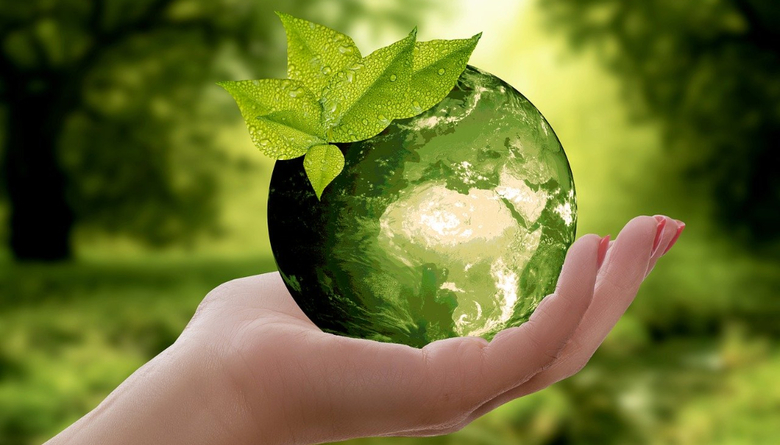 Interaktywna mapa klimatyczna świata na… 2070 r.!https://www.nationalgeographic.com/magazine/2020/04/see-how-your-citys-climate-might-change-by-2070-feature/https://www.earthday.org/earth-day-2020/